Минсельхоз в декабре прошлого года выдал первый льготный инвестиционный кредит для производителей бройлеров. Сейчас ведомство прорабатывает возможность расширить этот механизм поддержки и на производство яиц. Об этом сообщила журналистам заместитель министра сельского хозяйства Елена Фастова.Она напомнила, что с 1 декабря 2023 года производители бройлеров и продуктов их переработки вдобавок к "коротким" льготным кредитам могут взять также льготные инвестиционные кредиты на покупку техники и оборудования, строительство и реконструкцию птицеводческих комплексов. Новая мера по поддержке птицеводов будет действовать весь 2024 год. По мнению замминистра, желающих получить такой кредит станет больше ко второй половине года - потребуется время на разработку проекта и его одобрение в банке.Кроме того, сейчас есть идея стимулировать также строительство комплексов по производству яиц. Многие существующие яичные предприятия морально устарели. А при сегодняшнем росте спроса есть потребность в увеличении производства яиц, пояснила Фастова.Она отметила, что сейчас для птицеводов также есть возможность получить "капексы" (компенсацию прямых затрат) на создание племенных предприятий - репродукторов первого и второго порядка. В 2024 году эта мера сохраняется, заверила замминистра.Особое внимание государства к птицеводству объясняется резким ростом цен на яйца (в прошлом году более чем на 60%) и мясо птицы (более 25%). Среди основных причин - увеличение спроса на фоне роста доходов. Для увеличения предложения на рынке в 2024 году открыт беспошлинный ввоз яиц (на полгода) и мяса кур (до конца 2024 года).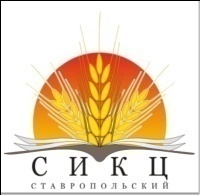 www.stav-ikc.ru, e-mail: gussikc@yandex.ruГКУ «Ставропольский СИКЦ»355035, РФ, г. Ставрополь, ул. Мира 337, каб. 912,908Тел:35-30-90; 75-21-08; 75-21-05.     ГКУ «Ставропольский СИКЦ»Информационный листокМинсельхоз планирует расширить льготное кредитование для производителей яиц.